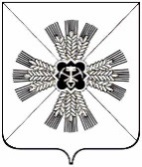 РОССИЙСКАЯ ФЕДЕРАЦИЯКЕМЕРОВСКАЯ ОБЛАСТЬПРОМЫШЛЕННОВСКИЙ МУНИЦИПАЛЬНЫЙ РАЙОНПАДУНСКОЕ СЕЛЬСКОЕ ПОСЕЛЕНИЕСОВЕТ НАРОДНЫХ ДЕПУТАТОВПАДУНСКОГО СЕЛЬСКОГО ПОСЕЛЕНИЯ3-й созыв,  78-е заседаниеРЕШЕНИЕот  17.07.2019 №156 п. ст. ПадунскаяО проекте решения «О внесении изменений и дополнений в Устав муниципального образования «Падунское сельское поселение»Рассмотрев внесенный администрацией Падунского сельского поселения проект решения «О внесении изменений и дополнений в Устав муниципального образования «Падунское сельское поселение» и руководствуясь статьей 44 Федерального закона от 06.10.2003 г №131- ФЗ «Об общих принципах организации местного самоуправления в Российской Федерации», Совет народных депутатов Падунского сельского поселенияРЕШИЛ:1.  Принять проект решения «О внесении изменений и дополнений в Устав муниципального образования «Падунское сельское поселение» (приложение 1).2. Утвердить Порядок учета предложений по проекту решения Совета народных депутатов Падунского сельского поселения «О внесении изменений и дополнений в Устав муниципального образования «Падунское сельское поселение» и участия граждан в его обсуждении (приложение 2).3.  Обнародовать проект решения «О внесении изменений и дополнений в Устав муниципального образования «Падунское сельское поселение» и Порядок учета предложений по проекту решения Совета народных депутатов Падунского сельского поселения «О внесении изменений и дополнений в Устав муниципального образования «Падунское сельское поселение» и участия граждан в его обсуждении на информационном стенде администрации и в сети Интернет.4.  Назначить публичные слушания по проекту решения « О внесении изменений и дополнений в Устав муниципального образования «Падунское сельское поселение» на 14.08.2019 года в 14-00 часов по адресу: п. ст. Падунская, ул. Комсомольская 20, Промышленновского района Кемеровской области.5. Настоящее решение подлежит обнародованию на информационном стенде администрации поселения и в сети Интернет, вступает в силу со дня обнародования.6. Контроль за исполнением настоящего решения возложить на мандатную комиссию (Шредер Л.А.)               Председатель    Совета народных депутатовПадунского сельского поселения                                                    Л.А. Шредер                     ГлаваПадунского сельского поселения                                               А.А. МаркосянПриложение 1к решению Совета народных депутатовПадунского сельского поселения                                                                                              от 17.07.2019 №156Проект решения«О внесении изменений и дополнений в Устав муниципального образования «Падунское сельское поселение»В целях приведения Устава муниципального образования «Падунское сельское поселение» (далее – Устав)  в соответствии с нормами действующего законодательства, на основании статьи 21 Устава, Совет народных депутатов Падунского сельского поселенияРЕШИЛ:Внести изменения в Устав Падунского сельского поселения:1.1. пункт 12 части 1 статьи 5 Устава признать утратившим силу;1.2. статью 53 Устава изложить в следующей редакции:«Статья 53. Виды муниципального финансового контроляМуниципальный финансовый контроль осуществляется в целях обеспечения соблюдения бюджетного законодательства Российской Федерации и иных нормативных правовых актов, регулирующих бюджетные правоотношения.Муниципальный финансовый контроль подразделяется на внешний и внутренний, предварительный и последующий, который осуществляется в соответствии с Бюджетным кодексом Российской Федерации.».1.3. статью 54 Устава исключить.1.4. по тексту Устава слова «Устав Кемеровской области» заменить словами «Устав Кемеровской области – Кузбасса» в соответствующих падежах.2. Решение подлежит государственной регистрации в территориальном органе уполномоченного федерального органа исполнительной власти в сфере регистрации уставов муниципальных образований в установленном федеральным законом порядке, а также официальному обнародованию в течение 7 дней с момента получения его после государственной регистрации и вступает в силу после его официального обнародования на информационном стенде администрации Падунского сельского поселения.3. Контроль над исполнением настоящего решения возложить на мандатную комиссию (Л.А. Шредер)                     ГлаваПадунского сельского поселения                                               А.А. Маркосян	Приложение 2к решению Совета народных депутатовПадунского сельского поселения                                                                                                                    от 17.07.2019 №156ПОРЯДОКучета предложений по проекту решения Совета народных депутатов Падунского сельского поселения «О внесении изменений и дополнений в Устав муниципального образования «Падунское сельское поселение» и участие граждан в его обсужденииПредложение граждан по проекту решения принимаются в течение 30 дней со дня обнародования проекта решения.Предложения по проекту решения принимаются от граждан, проживающих на территории Падунского сельского поселения, обладающих избирательным правом.Предложения должны быть оформлены в письменном виде.Предложения принимаются Советом народных депутатов Падунского сельского поселения в рабочие дни с 9-00 до 16-00 по адресу: улица Комсомольская 20, Промышленновского района Кемеровской области, телефон для справок 8(384-42)6-33-36Предложение граждан, поступившие в срок, указанный в п.1 настоящего Порядка, рассматриваются рабочей комиссией.Предложение граждан, поступившие с нарушением срока, порядка и формы подачи предложений, по решению рабочей комиссии могут быть оставлены без рассмотрения.По итогам рассмотрения каждого из поступивших предложений рабочая комиссия принимает решение о рекомендации его к принятию либо отклонению.